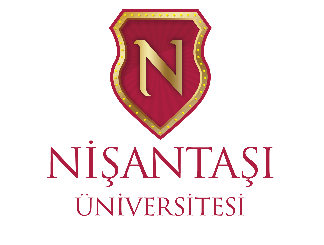 ÖĞRETİM ÜYESİ DIŞINDAKİ ÖĞRETİM ELEMANLARI İÇİN SON DEĞERLENDİRME SONUÇLARINot 1: Yükseköğretim Kurulu'nun "Öğretim Üyesi Dışındaki Öğretim Elemanı Kadrolarına Naklen veya Açıktan Yapılacak Atamalarda Uygulanacak Merkezi Sınav ile Giriş Sınavlarına İlişkin Usul ve Esaslar Hakkında Yönetmelik" hükümleri uyarınca Nişantaşı Üniversitesinde yapılan Araştırma Görevlisi alımına ilişkin değerlendirme sonuçları aşağıdaki listede belirtilmiştir.Not 2: ASİL olarak belirtilen aday/adayların; sayfanın sonunda listelenen evrakları, 14 Ekim 2020 Çarşamba günü mesai bitimine kadar Nişantaşı Üniversitesi Maslak 1453 Kampüsüne şahsen teslim ederek sözleşme imzalaması gerekmektedir. Asil aday/adayların belirtilen günde evraklarını teslim etmemesi veya sözleşme imzalamaması durumunda asil aday/adaylar hakkından feragat etmiş sayılacaktır.Sağlıklı Günler Dileriz.Nişantaşı ÜniversitesiBAŞVURAN ADAYLARİLAN EDİLEN KADRONUNİLAN EDİLEN KADRONUNAkademik Birimi: İktisadi İdari Sosyal Bilimler FakültesiBölüm: PsikolojiResmi Gazete İlan Tarihi: 15.09.2020Resmi Gazete Sayısı: 31245Kadro Unvanı: Araştırma GörevlisiSIRA NOADI SOYADILİSANS NOTU 100LÜKLİSANS %30 (A)Y. DİL PUANIY. DİL %10 (B)ALES PUANIALES %30 (C )SINAV NOTUSINAV NOTU %30 (D)DEĞERLENDİRME (A+B+C+D)SONUÇ1FURKAN KAHRAMAN89,9626,9988,758,87593,7328,11788525,589,481ASİL2AYŞENUR YORULMAZ99,5329,8688,758,87580,6624,19887622,885,733YEDEK 3ÇAĞLA ÇOBANOĞLU87,8626,3693,759,37577,7623,3279702180,061BAŞARISIZ4HANİFE MERVE ÇATAN96,0328,8197,59,7583,33255215,4579,009BAŞARISIZ5ELİF BAYRAKTAR94,1628,25858,583,0124,90273510,572,151BAŞARISIZ6FATMA BAŞAK TOKER78,7623,6382,58,2583,4125,02374613,870,702BAŞARISIZ7ENGİN YÜZAKI82,0324,6181,258,12589,1926,755830968,49BAŞARISIZ8AYŞE NUR YILMAZ79,723,9190982,5224,75593610,868,466BAŞARISIZ9NAZLIHAN ŞAHİN 91,627,4880883,5425,0625257,3567,893BAŞARISIZ10BALA ÇİĞDEM ÇAPAR89,526,8586,258,62584,7725,43130060,906SINAVA GİRMEDİ